Washington Township Green Team Meeting AgendaMonday June 4th 2018 6:30pmWashington Township Municipal Building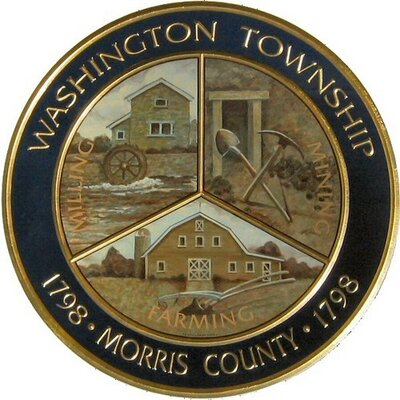 Members Present:  __x_Chairman Dan Ross  _x__Member Paula Ross,  __x_Member Patricia Homer __Committee Liaison Ken Short_x_Gregg Forsbrey __x___Bill Leavens  Others Present: __x__ EC Member Valerie Walsh _x__Town Administrator Andrew Coppola __x___Economic Development Committee Chair Tyler Oborn6:30pm Meeting Call to Order6:35-7:10pm Old Business; Harrington Fields Pollinator MeadowFinal Report to ANJEC re: Harrington Park and grant extension for next steps.  Updates on signage, need to discuss setting up an installation date with DPW. Planning for an additional workday to plant plugs once purchased.Call for meadow plant donations/ looking ahead to interpretative trail work. TREX ChallengeUpdates on status, and ideas for anything similar?7:10-7:45pm New Business: Green MarketUpdates and moving forward with partnering with the Economic Development Committee.Addressing any new obstacles or barriers to progress, mitigating concernsInvolvement of the township, trash disposal, mowing, field access, parking spot designations, creating signage and flyers for promotion. Access to LVFAS display? Reaching out to vendors.Green Festival Updates. Potential new vendors?   Sponsors, more information on Brew Pub from Gregg? Work on the Passport game and Trivia Quiz (Patty)Discussion of potential theme or prizes? 7:45-8:00pm- Upcoming initiatives: Release of Lawn Grass Clippings Mulching and Composting Flyers for SJ pointsWorking with the Ad Hoc Trails Committee on implementing the interpretative path.Possible partnership with the LVMS on front rain garden?Fall Clean Communities Week/ Paper Shredding event. New opportunities to collaborate? 8:00-8:15pm- Miscellaneous: Fundraising- New ideas? Any new grants available?  8:15-8:30pm- Open discussion: Increasing membership, Bolstering Outreach, Updates on Social Media Page? Administrative: Approval of May 2018 Minutes. 